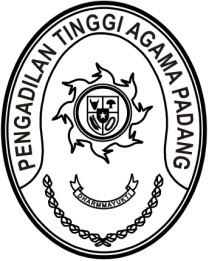 S  U  R  A  T      T  U  G  A  SNomor : W3-A/          /PS.00/7/2023Menimbang 	: 	bahwa dalam rangka kelancaran pelaksanaan tugas pada Pengadilan Agama di lingkungan Pengadilan Tinggi Agama Padang dipandang perlu untuk melakukan pembinaan dan pengawasan;Dasar 	: 	1.	Peraturan Mahkamah Agung RI Nomor 8 Tahun 2016 tentang Pengawasan dan Pembinaan Atasan Langsung di Lingkungan Mahkamah Agung dan Badan Peradilan Di Bawahnya;		2.	Daftar Isian Pelaksanaan Anggaran Pengadilan Tinggi Agama Padang Nomor SP DIPA-005.01.2.401900/2023 tanggal 30 November 2022;MEMBERI TUGASKepada 	: 	1.	Nama	:	Drs. Nurhafizal, S.H., M.H.			NIP	:	196408261992031003			Pangkat/Gol. Ru	:	Pembina Utama Madya (IV/d)			Jabatan	:	Hakim Tinggi		2.	Nama	:	H. Masdi, S.H.			NIP	:	196806221990031004			Pangkat/Gol. Ru	:	Pembina Tk.I (IV/b)			Jabatan	:	Panitera Muda Hukum		3.	Nama	:	Efri Sukma			NIP	:	198402152006041004			Pangkat/Gol. Ru	:	Penata Muda (III/a)			Jabatan	:	Pemelihara Sarana Dan Prasarana, Sub Bagian Tata Usaha Dan Rumah Tangga		4.	Nama	: Zamharir Saleh, Amd. Kom			Jabatan	: PPNPNUntuk	:Pertama	:	Melaksanakan pembinaan di Pengadilan Agama Padang, Pengadilan Agama Pariaman, Pengadilan Agama Painan dan Pengadilan Agama Lubuk Basung pada tanggal 13 s.d 14 Juli 2023;Kedua	:	Segala biaya yang timbul untuk pelaksanaan tugas ini dibebankan pada DIPA Pengadilan Tinggi Agama Padang Tahun Anggaran 2023.       11 Juli 2023       Ketua,Dr. Drs. H. Pelmizar, M.H.I.							NIP. 195611121981031009Tembusan:- Ketua Pengadilan Agama Padang;- Ketua Pengadilan Agama Pariaman;- Ketua Pengadilan Agama Painan;- Ketua Pengadilan Agama Lubuk Basung.